Algebra II							Name____________________________________Unit: 5Homework: 3Standard: Analyze functions using different representationsMGSE9-12.F.IF.7 Graph functions expressed algebraically and show key features of the graph both by hand and by using technology. MGSE9‐12.F.IF.7e Graph exponential and logarithmic functions, showing intercepts and end behavior.Standard: Analyze functions using different representationsMGSE9-12.F.IF.7 Graph functions expressed algebraically and show key features of the graph both by hand and by using technology. MGSE9‐12.F.IF.7e Graph exponential and logarithmic functions, showing intercepts and end behavior.Essential Questions:   How can equations describe growth and decay situations?Essential Questions:   How can equations describe growth and decay situations?Key Words:  exponential function, logarithmic function, inverse function, logarithm , base, asymptote, exponential growth, exponential decay Key Words:  exponential function, logarithmic function, inverse function, logarithm , base, asymptote, exponential growth, exponential decay Use the function f (x) = 3 x.1.	Does the function show exponential growth or decay? Explain.         Is f (4) greater than or less than f (3)? Explain how you can draw this conclusion.Use the function f (x) = 3 x.1.	Does the function show exponential growth or decay? Explain.         Is f (4) greater than or less than f (3)? Explain how you can draw this conclusion.2.  Kyle estimates that his business is growing at a rate of 5% per year. His profits in 2005 were $67,000. 
Estimate his profits for 2010 to the nearest hundred dollars.2.  Kyle estimates that his business is growing at a rate of 5% per year. His profits in 2005 were $67,000. 
Estimate his profits for 2010 to the nearest hundred dollars.Use the function f (x) = 0.4x .	3.	Does the function show exponential growth or decay? Explain.	         Is f (-3) greater than or less than f (- 2)? Explain how you can draw this conclusion.Use the function f (x) = 0.4x .	3.	Does the function show exponential growth or decay? Explain.	         Is f (-3) greater than or less than f (- 2)? Explain how you can draw this conclusion.4.  Colleen’s station wagon is depreciating at a rate of 9% per year. She paid $24,500 for it in 2002. What will the car be worth in 2008 to the nearest hundred dollars?4.  Colleen’s station wagon is depreciating at a rate of 9% per year. She paid $24,500 for it in 2002. What will the car be worth in 2008 to the nearest hundred dollars?5.  A parcel of land Jason bought in 2000 for 
$100,000 is appreciating in value at a rate of 
about 4% each year.	a.	Write a function to model the appreciation 
of the value of the land.	b.	Graph the function.	c.	In what year will the land double its value?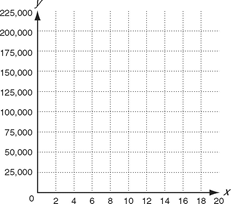 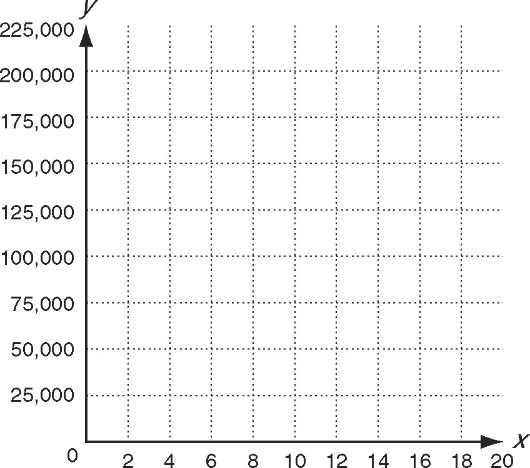 6.  A certain car depreciates about 15% each year.	a.	Write a function to model the depreciation
in value for a car valued at $20,000.	b.	Graph the function.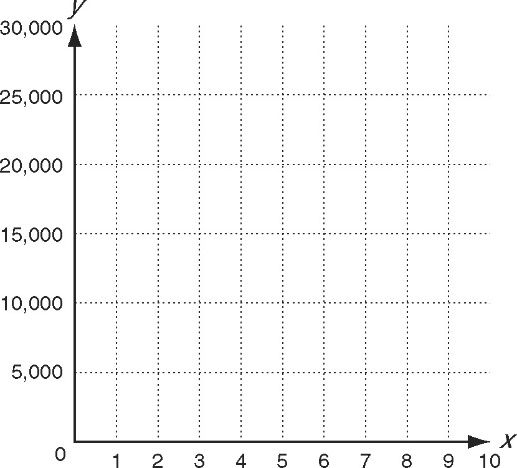 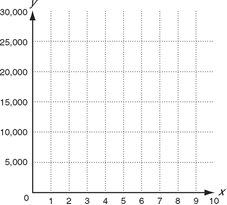 